Projekt: ZRÓWNOWAŻONY ROZWÓJ GOSPODARCZY ZLEWNI RZEKI NIDY 
W ZWIĄZKU Z OBSZARAMI NATURA 2000 – etap IProjekt zlokalizowany jest w dorzeczu Wisły, na obszarze  Regionu Wodnego Górnej Wisły Zachodniej, w województwie świętokrzyskim, powiatach: kieleckim, jędrzejowskim, włoszczowskim i pińczowskim.Planowany całkowity koszt realizacji projektu: 66 mln zł, czas realizacji 2021-2024 r.Projekt został ujęty w MasterPlanie dla obszaru dorzecza Wisły (ID inwestycji: 1_498_W, 1_499_W, 1_502_W, 1_503_W, 1_506_W, 1_515_W, 1_516_W, 1_517_W, 1_518_W, 1_519_W, 1_520_W),  oraz w Planach Zarządzania Ryzykiem Powodziowym 
(ID inwestycji: 1_499_W, 76054, 76055, 76056,76057, 76157).Cele projektu:Renaturyzacja i rewitalizacja wybranych rzek i potoków w zlewni rzeki Nidy;Zwiększenie sztucznej i naturalnej retencji dolinowej oraz odporności ekosystemu na zmiany klimatyczne;Udrożnienie barier migracyjnych dla organizmów wodnych oraz poprawa spójności sieci obszarów Natura 2000 na odcinku objętym Projektem;Poprawa stanu ekologicznego jednolitych części wód powierzchniowych (JCWP);Aktywizacja gospodarcza regionu związana z rozwojem rekreacji oraz turystyki kwalifikowanej (turystyka przyrodnicza, kajakarstwo, wędkarstwo).Wskaźniki realizacji projektu:Zakres rzeczowy projektu: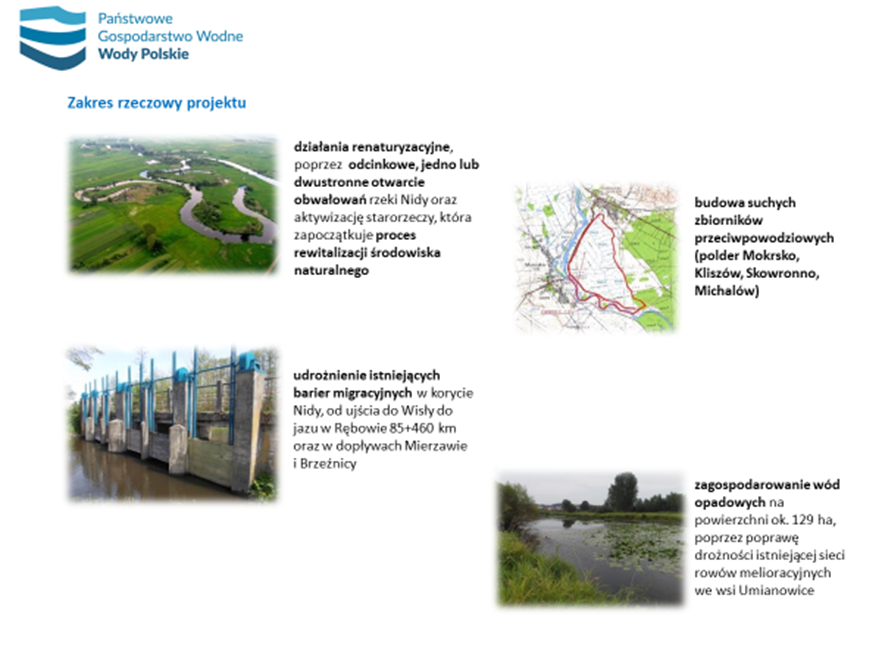 Liczba jednolitych części wód, w których realizacja projektu przyczyni się do poprawy stanu/potencjałuszt.9Liczba zmodernizowanych / usuniętych barier migracyjnychszt.26Długość udrożnionego korytarza rzecznegokm150Objętość suchych zbiornikówmln m314,8Długość zrenaturyzowanych i zrewitalizowanych odcinków koryta ciekukm14